Городского СоветаСамойловского муниципального образованияСамойловского муниципального района Саратовской областиРЕШЕНИЕ № 92от «28» мая 2021 г. 							р.п. СамойловкаО  назначении публичных слушаний по проекту решения городского Совета Самойловского муниципального образования Самойловского муниципального района Саратовской области «О внесении изменений и дополнений в решение городского Совета Самойловского муниципального образования Самойловского муниципального района Саратовской области от 31.10. 2019 г. № 35  «Об утверждении Правил благоустройства территории Самойловского муниципального образования Самойловского муниципального района Саратовской области» В соответствии с Федеральным законом от 06 октября 2003 года № 131-ФЗ «Об общих принципах организации местного самоуправления в Российской Федерации», Уставом Самойловского муниципального образования Самойловского муниципального района Саратовской области, решением городского Совета Самойловского муниципального образования от  13.03.2018 г. № 53 «Об утверждении Положения о публичных слушаниях, общественных обсуждениях в Самойловского муниципального образовании Самойловского муниципального района Саратовской области», городской Совет Самойловского муниципального образования Самойловского муниципального района Саратовской областиРЕШИЛ:1. Назначить публичные слушания по прилагаемому проекту решения городского Совета Самойловского муниципального образования Самойловского муниципального района Саратовской области «О внесении изменений и дополнений в решение городского Совета Самойловского муниципального образования Самойловского муниципального района Саратовской области от 31.10.2019 г. № 35 «Об утверждении Правил благоустройства территории Самойловского муниципального образования Самойловского муниципального района Саратовской области» на    29 июня 2021 года в 10:00 часов (местное время). Публичные слушания провести в здании администрации     Самойловского муниципального района Саратовской области по адресу: Саратовская область, Самойловский район, р.п. Самойловка, ул. Красная площадь, д. 112. С материалами проекта решения городского Совета Самойловского муниципального образования Самойловского муниципального района Саратовской области «О внесении изменений и дополнений в решение городского Совета Самойловского муниципального образования Самойловского муниципального района Саратовской области от от 31.10.2019 г. № 35 «Об утверждении Правил благоустройства территории Самойловского муниципального образования Самойловского муниципального района Саратовской области» можно ознакомиться:- на официальном сайте администрации   Самойловского муниципального района Саратовской области   https://Sam64.ru;- в администрации Самойловского муниципального образования Самойловского муниципального района Саратовской области по адресу: Саратовская область, Самойловский район, р.п. Самойловка, ул. Красная площадь, д. 11: (ежедневно с 8.00 до 16.00, кроме субботы и воскресенья), с момента обнародования до даты проведения слушаний. 3. Письменные замечания и предложения к проекту решения городского Совета Самойловского муниципального образования Самойловского муниципального района Саратовской области «О внесении изменений и дополнений в решение городского Совета Самойловского муниципального образования Самойловского муниципального района Саратовской области от  31.10. 2019 г. № 35 «Об утверждении Правил благоустройства территории Самойловского муниципального образования Самойловского муниципального района Саратовской области» направляются в администрацию Самойловского муниципального района Саратовской области до  28 июня 2021 года.4. Настоящее решение обнародовать «28» мая 2021 г. в специально выделенных местах обнародования и разместить на официальном сайте администрации Самойловского муниципального образования Самойловского муниципального района Саратовской области в сети «Интернет.5. Настоящее решение вступает в силу со дня официального обнародования.Глава Самойловскогомуниципального образования  				Е.И. Свинарев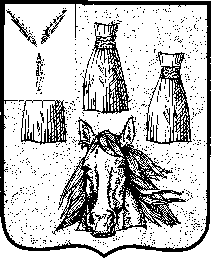 